22 декабря – день зимнего солнцестояния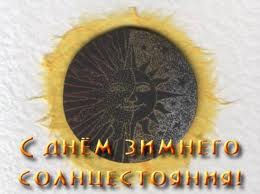 